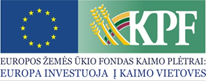 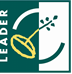 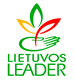 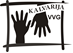 MB „Klimesta“ įgyvendina projektą „Paslaugų teikimo bazės steigimas“, KALV-LEADER-6A-D-7-1-2020MB „Klimesta“ pradėjo įgyvendinti projektą „Paslaugų teikimo bazės steigimas“, KALV-LEADER-6A-D-7-1-2020. Bendra projekto vertė – iki 91.960,00 Eur, iš kurių paramos lėšos – iki 52.440,00 Eur. Projekto tikslas – plėtoti unikalių statybinių paslaugų teikimo centrą (įvairios kasybos darbų paslaugos statybos aikštelėse – pamatų duobių kasyba, tranšėjų kasyba, grunto krova, landšafto formavimas, gerbūvio darbai ir kt.), sukuriant naujas paslaugas vietos gyventojams, naudojant Kalvarijos savivaldybės išteklius.Projekto metu numatoma įsigyti ekskavatorių su 3D TPS įranga, sukurti 2 darbo vietas (1,1 etato) pagal darbo sutartis: operatorius (1 etatas) ir vadybininkas / pagalbinis darbuotojas (0,1 etatas). 